		School of Education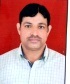 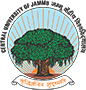 Name		       	 Dr.Yad Ram					 Designation		Assistant Professor				Department-		Educational StudiesContact No. 		9416582052, 9468083152 E-mail Id		yad.edu@cujammu.ac.inAcademic Profile 			Ph.D. (Education)NET (Education)		M.Sc. (Mathematical Statistics) M.A. (Sociology)	 M.Ed.Institutional Affiliations:Presently serving as Assistant Professor in Central University of Jammu.Worked as Principal in Vidya Bhavan college of Education, Khuram Pur, Haryana. Worked as Assistant professor in teaching of Mathematics in Vidya Bhavan on, Khuram Pur, Haryana.Worked as Assistant Professor in Teaching of Mathematics in B M College of education, Harinagr (Duma) Research Interest: Elementary Education, Secondary Education, Evaluative Studies of Educational Schemes and Programmes, Teacher Education. Research Publications: A study of Altruism in relation to Personality traits of senior secondary school students. Awareness’ International Refereed Research Journal for education, Oct.-Dec. 2013 p65-69.(ISSN: 2320-8333)Value Pattern in Relation to Altruism of Senior secondary school students. AITEA International journal of education and humanities, Oct-March 2014, p64-68. (ISSN: 2231-380X)A study of Personality traits in Relation to Value Patterns of Senior Secondary School Students. Chintan, International Refereed  Research Journal, March 2014,p433-436 (ISSN:2229-7227)A study of Personality Traits of Senior secondary School Students of District Gurgaon. Hindu, International Refereed research journal, July 2014,p89-92 (ISSN: 2348-0114)A Comparative study of Value Pattern among boys and girls of Senior Secondary School Students,  Journal of Educational and Psychological Research,July 2014, p306-308 (ISSN: 2230-9586)Human Growth and Development: A Review. Innovative Research thoughts, UGC approved March 2018,p384-388 (ISSN: 2454-308X)Problems of Adolescents at Secondary School stage in Relation to Their Gender and Home Environment. Universal Research Reports, UGC approved  ,March 2018,p370-375, (ISSN: 2348-5612)Influence of Cyber World on the Life of Students. Universal Research Reports, UGC approved  ,May 2018,p150-155, (ISSN: 2348-5612)Spiritual Intelligence of Under Graduate students in relation to their gender and locality. Universal Research Reports, UGC approved  ,May 2018,p175-179, (ISSN: 2348-5612)Study of Stress among Female college Teachers in Relation to their Locality, Type of Institution and Marital Status.  Innovative Research thoughts, UGC approved May 2018,p384-388 (ISSN: 2454-308X)A Study of  Socio-metric status in Relation to Intelligence and Socioeconomic status of class VII school Students. Emerging Trends in Social Sciences, December 2018, 
(ISSN:2277-8624)Effect of Socio-economic status on Self Confidence of Senior Secondary School Students. International Journal of Research in Social Sciences (Online), UGC approved, April 2019, p2094-2102 (ISSN: 2249-2496)Self-Concept in Relation to Classroom Environment and Academic Achievement of the Secondary School Students. The Journal of Oriental Research Madras, October 2021 (ISSN: 0022-3301) 